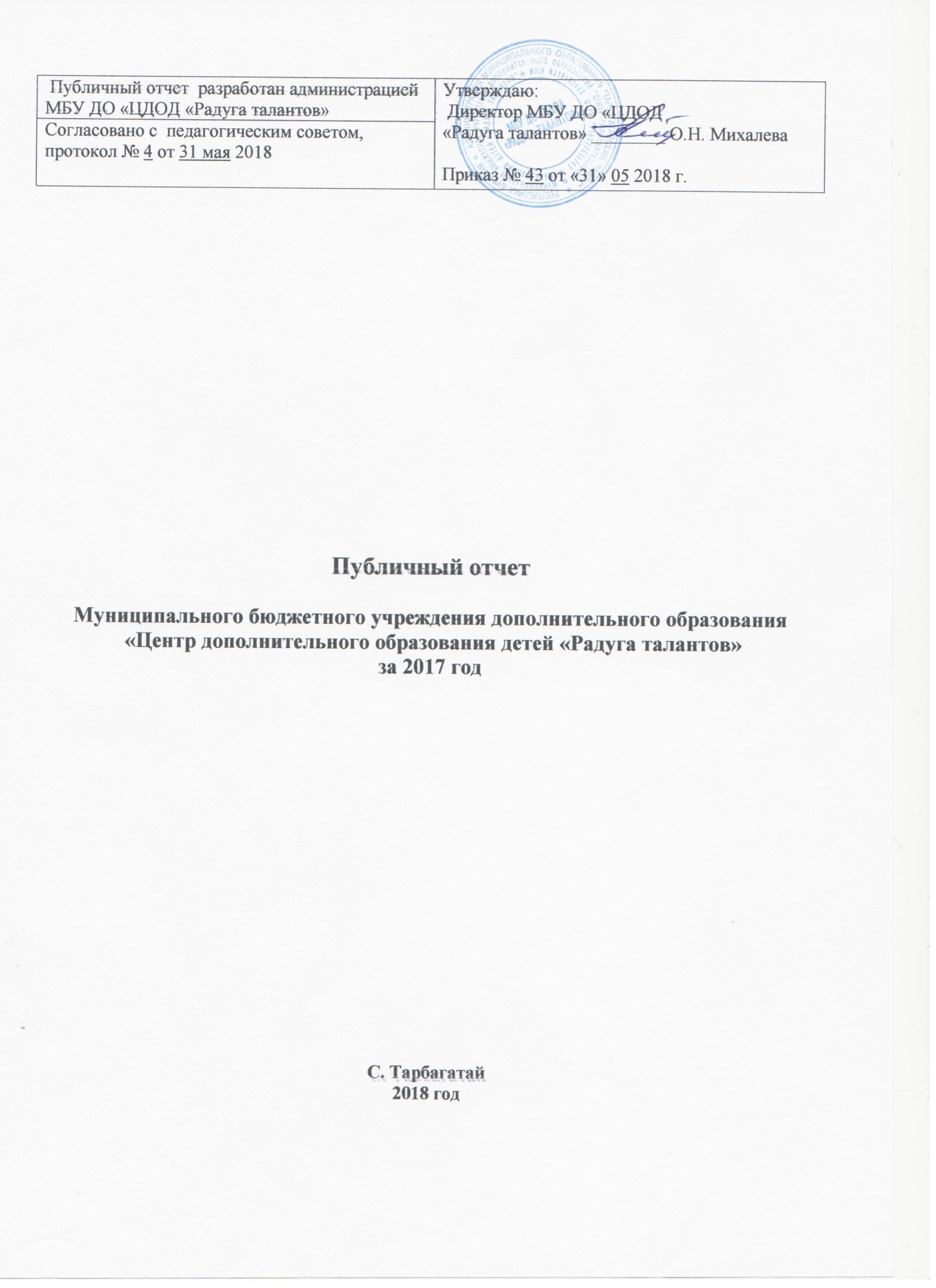 Публичный отчет за 2017/2018 учебный год Муниципального бюджетного учреждения дополнительного образования«Центр дополнительного образования детей «Радуга талантов»Муниципальное бюджетное учреждение дополнительного образования «Центр дополнительного образования детей «Радуга талантов» Тарбагатайского района (далее ЦДОД) - некоммерческая образовательная организация дополнительного образования, созданная в целях обеспечения реализации предусмотренных законодательством Российской Федерации полномочий по дополнительному образованию. Учреждение, главным предназначением которого является развитие творчества, инициативы учащихся, организация их обучения и воспитания, основанных на интересах и потребностях самого ребенка, его самоопределении и самореализации.Учредителем и собственником имущества Центра является муниципальное образование Тарбагатайский район. Полномочия учредителя от имени муниципального образования Тарбагатайский район осуществляет МКУ Управление образования МО «Тарбагатайский район».  Центр  обеспечивает деятельность по организации образовательного процесса согласно муниципальному заданию, культурного досуга учащихся и их родителей (законных представителей), методического сопровождения по вопросам дополнительного образования, развития детского движения и ученического самоуправления, организации летнего отдыха.Миссия учреждения – предоставление ребенку, его родителям широкого спектра образовательных и воспитательных услуг в целях формирования культурной личности, способной к самореализации, успешной социализации в обществе, самоопределению в окружающей действительности путем консолидации усилий педагогического сообщества, родительской общественности по решению вопросов дополнительного образования детей.Педагогический коллектив  реализует программу развития МБУДО «ЦДОД «Радуга талантов» на 2016 – 2019 гг. Аналитическим обоснованием программы развития явились государственные приоритеты развития образования, исследования запросов социума и удовлетворенности родителей (законных представителей) качеством оказываемых образовательных услуг.Концептуальную основу программы развития составляют основные положения Концепции развития дополнительного образования и Стратегии развития воспитания в Российской Федерации, определяющие приоритеты в обучении и воспитании подрастающего поколения:- развитие дополнительного персонального образования как ресурса мотивации личности к познанию, творчеству, труду, искусству;- поддержка самобытности и уникальности личности посредством расширения спектра дополнительных общеобразовательных программ по направленностям, обеспечивающих приобщение детей к традиционным и общечеловеческим ценностям в современном информационном постиндустриальном поликультурном обществе;- формирование у детей высокого уровня духовно-нравственного развития, чувства причастности к историко-культурной общности российского народа и судьбе России;- формирование внутренней позиции личности по отношению к окружающей социальной действительности;- создание условий для участия семьи и общественности в управлении развитием дополнительного образования.Центр работает по проекту «Построение вариативной модели сетевого взаимодействия в процессе реализации проектной деятельности»,  а также является базовой площадкой районного отделения Российского движения школьников.В 2017/2018 учебном году педагогический коллектив работал над методической темой: «Управление качеством образовательного процесса через внедрение инновационных технологий и повышение профессиональной компетентности педагогов».Исходя из анализа деятельности учреждения, была определена цель работы коллектива на учебный год и намечены задачи по ее решению.Цель: создание условий для повышения качества оказания дополнительных образовательных услуг с учетом уровня возможностей, интересов и потребностей учащихсяЗадачи:- обеспечить освоение дополнительных общеобразовательных программ через сохранение высокого уровня обученности и воспитанности учащихся и проектирование индивидуальных образовательных маршрутов;-повысить компетентность педагогов путем использования в образовательном процессе новых форм, средств и технологий обучения, систематического пополнения и обновления учебно-методического комплекса;- совершенствовать материально-техническую базу и использовать ее ресурсы в учебно-воспитательной деятельности.Организация образовательного процесса.Образовательная деятельность Центра регламентируется Программой развития МБУ ДО «ЦДОД «Радуга талантов» на 2016-2019 гг., образовательной программой МБУ ДО «ЦДОД «Радуга талантов» на 2017/2018 учебный год, локальными актами, определяющими основные вопросы организации образовательного процесса в учреждении:  учебным планом,  расписанием занятий, Правилами внутреннего распорядка для учащихся  и др.Учебный план включает в себя комплекс дополнительных общеобразовательных (общеразвивающих) программ по 5 основным направленностям (художественной, технической, туристско-краеведческой,	социально-педагогической, естественнонаучной), адресованных всем возрастным категориям учащихся и имеющим разные сроки реализации.Дополнительное образование в Центре осуществляется на бесплатной и общедоступной основе. Количество групп и их наполняемость определяются в соответствии с муниципальным заданием и на основании поданных заявлений на обучение, а также с учетом санитарных норм. Основной формой организации образовательного процесса является учебное занятие. В соответствии с лицензией на право видения образовательной деятельности в 2017-2018 учебном году в Центре реализуется 18 дополнительных общеобразовательных (общеразвивающих) программ. Преемственность программ состоит в распределении по уровням, согласно этапам развития личности ребенка, его способностям, мотивам деятельности: для дошкольников – 2 («Мукосолька», «Фольклорные ритмы»), для младших школьников – 8 программ, для школьников среднего возраста –11, для старшеклассников – 2. По нормативным срокам реализации 8 программ реализуются в течение одного учебного года, 10 программ со сроком реализации 2-3 года.Процент  выполнения дополнительных общеобразовательных (общеразвивающих) программ по объему планируемых часов в соответствии с учебной нагрузкой педагогов по учреждению в целом составляет  91,8%, средний и высокий уровень освоения образовательных программ имеют 47 % учащихся. Сохранность контингента: на начало учебного года- 686 учащихся, общее количество учащихся на конец учебного года- 686 %.	Обучение по всем дополнительным общеобразовательным	программам	предполагает возможность включения ребенка в образовательный процесс на ознакомительном или базовом этапе и продолжения занятий в коллективе после прохождения программы по индивидуальному образовательному маршруту. Программам присуща также внутренняя подвижность содержания и технологий обучения, связанные с личностной ориентацией, учетом интересов и запросов детей, их индивидуальных способностей и особенностей. Подготовка и участие в выставках, соревнованиях конкурсах являются неотъемлемой составляющей образовательной деятельности.В нашем Центре сложился устойчивый контингент учащихся разного социального положения, который охватывает все возрастные категории детей и юношества. На начало 2017/18 учебного года в 50 объединениях Центра обучались 686 учащихся (в двух и более кружках –248 человек).В  Центре  – количество девочек и мальчиков практически равное; по возрасту среди учащихся преобладают ребята младшего школьного возраста (1-4 кл.) – 40%, учащихся старшего школьного возраста (9-11 кл.) – 8,3%, учащихся среднего школьного возраста (5-8 кл.) – 29%,  дошкольников – 22,7%. Возрастная характеристика обучающихсяКак видно из таблицы  наибольший процент учащихся (40%) составляют дети в возрасте от 6 до 9  лет. Анализ возрастных характеристик учащихся Центра показывает, что доля детей  6-9 летнего возраста, в этом учебном году преобладает.Возрастной состав обучающихся.По сравнению с  предыдущими годами, количество девочек и мальчиков, посещающих МБУДО «ЦДОД «Радуга талантов» в этом учебном году практически одинаково. Следует  отметить, что число мальчиков,  в это учебном году, по сравнению с прошлыми годами,   увеличилось.Из таблицы видно, что количество обучающихся в возрасте 15-17 лет значительно меньше, чем других возрастных категорий. Дети данной категории реже посещают объединения Центра, в связи с высокой загруженностью в школе (подготовка к выпускным экзаменам), у них другие интересы, что говорит о необходимости разрабатывать программы, интересные детям старшего школьного возраста.Социальный паспорт объединенийКачество и эффективность образовательного процесса рассматривались через проведение промежуточной аттестации учащихся и определение уровня освоения ими дополнительных общеобразовательных программ.Промежуточная и итоговая  аттестация проводится ежегодно с целью определения уровня творческих способностей учащихся на основе полученных ими знаний, умений и развития навыков. В детских объединениях используются разнообразные формы аттестации: зачѐты, тесты, открытые занятия, выставки, концерты, соревнования и другие. Итоги промежуточной и итоговой аттестации  учащихся  2017/2018 учебного года  показали, что реализация дополнительных образовательных программ   составила 91,8%, средний и высокий уровень освоения образовательных программ имеют 47 % учащихся.Анализ представленных данных	свидетельствует, что значительно улучшились показатели освоения дополнительных общеобразовательных (общеразвивающих) программ на среднем уровне на 1-3-м годах обучения. Стабильными остались показатели освоения программ на высоком уровне на 2-м и 3  году обучения.Совершенствованию качества обучения, успешному освоению учебного материала способствовали: творческий подход педагогов к занятиям, применение современных педагогических технологий (развивающее, проблемное, личностно – ориентированное обучение, игровые, информационно-коммуникационные, здоровьесберегающие технологии), создание комфортной творческой среды на учебных занятиях.Другим показателем качества образования являются успехи и достижения учащихся.Учащиеся нашего Центра являются не только активными участниками, но и призёрами районных, Республиканских, Всероссийских конкурсов.Анализ участия и результативности учащихся в мероприятиях различного уровня за 2013-2018 учебный годПовышению эффективности обучения, формированию ценностных ориентаций, морально-нравственных установок, эмоционально-волевой сферы личности ребенка способствовала организация насыщенной, интересной и увлекательной жизни в учреждении.Культурно-досуговая среда Центра направлена не только на организацию разнообразных видов содержательного досуга, но и является способом реализации организаторских навыков и представления результатов творческой деятельности учащихся, способствует сплочению коллектива детей родителей и педагогов, утверждению благоприятного социально-психологического     климата     в     нем.      Доброй традицией стало ежегодное проведение праздников: «Посвящение в кружковцы», Новогодние представления, «День всех влюбленных». 05 октября  по традиции прошло «Посвящение в кружковцы». Ребята-новички  были посвящены в кружковцы с напутственными словами и клятвой. 24 ноября прошло мероприятие, посвященное Дню Матери «Мама, милая моя», готовясь к празднику, ребята выучили стихи, песни, поздравления, воспитанники объединения «Видеомонтаж» под руководством Кушнарева Д.Л. подготовили видеоролик. Всей подготовкой они выразили своим мамам благодарность за любовь, заботу и труд. В концертную программу были включены песни под руководством педагога дополнительного образования Мейер А.В. «Добрая, милая мама», «Хорошее настроение», «Болтушка», «Мама, папа и я», «Танцуй пока молодой мальчик мой», «Мама». Хореографические  номера под руководством Ивановой А.Н.: «Красотка», «Корейский танец», «Чикаго»; стихотворения для мам, которые подготовили учащиеся  школы развития ребенка «Островок радости», под руководством Переваловой А.Г.14 февраля 2018 года  были  проведены мероприятия посвященные дню Святого Валентина: «День всех влюбленных»,  под руководством педагога дополнительного образования Переваловой А.Г.,  конкурс творческих работ «Лучшая Валентинка моему другу»,  конкурсно - игровая программа «Двух сердец одно решенье». Ребята окунулись в историю праздника, поучаствовали в викторине и забавных конкурсах: «найди пару», «танец любви», «собери сердце» и др. Все ребята достойно представили свои пары. 6 марта в честь празднования Международного Женского дня  ребята  смогли поучаствовать в  конкурсной программе  «Караоке STAR». Было очень весело и увлекательно.        24 декабря 2018 года были проведены новогодние представления под руководством педагогов дополнительного образования. Подготовка началась задолго до наступления праздника. Педагоги разучивали с детьми стихотворения, песни, танцы, новогодние хороводы, проводили беседы на тему Нового года, новогодних традиций. Огромную работу провели педагоги совместно с детьми  по оформлению кабинетов, коридора центра, фойе и актовый зал, где и проходили новогодние представления. Театральная студия «Лицедеи», руководитель  Соколова Ю.Ю., организовали представление «Летучий корабль». С самого начала  спектакля сказочные герои увлекли за собой детей в волшебный мир сказки. Дети смогли окунуться в праздничную атмосферу приключений, поучаствовать в интересных конкурсах. С появлением Деда Мороза начался настоящий праздник с песнями и танцами, хороводами вокруг ёлки. После представления дети читали стихи Деду Морозу и Снегурочке, фотографировались с персонажами, получали новогодние подарки. Все закончились зажигательной дискотекой.Эмоциональной насыщенностью окрашены проводимые конкурсы, викторины, познавательные и поздравительные мероприятия.   Цель этих мероприятий  — создавать ситуации успеха, способствовать раскрытию творческих способностей, формировать чувство ответственности за коллектив и дружеской поддержки, уважение к народным традициям.          	Одним из приоритетных направлений воспитательной работы Центра является гражданско-патриотическое воспитание – систематическая и целенаправленная деятельность по формированию у обучающихся высокого патриотического сознания, чувства верности своему Отечеству, готовности к выполнению гражданского долга, приобщению к ценностям отечественной культуры. Прошли мероприятия, посвященные Дню Победы в Великой Отечественной войне. Воспитанники «Студии вокала» нашего центра, руководитель Мейер А.В.,  стали участниками и победителями районного конкурса – фестиваля патриотической песни «Песни, спетые душой», посвященного 73-ой годовщине  Победы в Великой Отечественной Войне. Так же ребята приняли участие в  фестивале - конкурсе вокального творчества «Битва хоров», посвященного 85-летнему юбилею Тарбагатайского района, где заняли 1 место в номинации «Эстрадная песня».          15 апреля 2017 года проводился Межрайонный хореографический конкурс «Танцевальная весна» в с.Бичура, где приняли участие творческие объединения «Артисты» и «Грация» под  руководством  Ивановой А.Н. и представили 2 хореографических номера. По итогам конкурса Бадмаева Юлиана заняла 3 место.Учащиеся объединений «А старина живет» под руководством педагога дополнительного образования Сучковой Н.И. приняли участие в республиканских научно-практических конференциях «С рюкзаком по родному краю», Сластина Анастасия заняла 1 место. В октябре были подведены итоги V Всероссийского конкурса юношеских учебно-исследовательских работ «Юный архивист», Сластина Алена и Патрахина Анастасия получили сертификаты участников.15 декабря прошел республиканский этап Всероссийского  конкурса «Моя малая родина: природа, культура, этнос», где Савельева Мария приняла участие. 14 декабря приняла участие Антонова Екатерина в научно –практической конференции «Серебряная альфа» .25 апреля 2018 года четверо учащихся объединений «Юные исследователи», «Наследие», «Грация» приняли участие в Республиканской олимпиаде по школьному краеведению: Сластина Анастасия, Гребенщикова Кристина, Бадмаева Юлиана, Хамуева Ангелина все участники были награждены сертификатами.Воспитанники объединений «Мукосолька» руководитель Соколова Ю.Ю. приняли участие в заочном Всероссийском фестивале конкурсе «Осенний калейдоскоп», заняли 1 места. Учащиеся объединений «Город мастеров», «Мир фантазии», «Мукосолька», «Деревянная красота», «Золотые ручки», призеры, участники районных и республиканских выставок ДПИ «Сувениры Бурятии», Республиканская выставка-конкурс декоративно – прикладного творчества «Волшебные сувениры Бурятии», районного и республиканского конкура детских рисунков «Глазами ребёнка». Воспитанники объединения «Город мастеров» приняли участие в межрегиональном конкурсе - фестивале народной культуры «Живи и здравствуй Русь святая» (Город Петровск- Забайкальский).         Учащиеся объединения «Легомастер», руководитель Кушнарев Д.Л.  приняли участие во IV Межрегиональный фестивале спортивной, научной и образовательной робототехники «Байкал Робофест» и  II городского открытого робототехнического конкурса – фестиваля «Марш - Победы», посвященного 73-ой годовщине Великой Победы, стали участниками V Национального турнира по робототехнике «Булат».29 марта 2018   прошел Республиканский  этнофестиваль фольклорных коллективов «Цвети, моя Бурятия!», посвященный 95-летию со дня образования Республики Бурятия. От нашего Центра выступил фольклорный коллектив «Родник», руководитель Кушнарева Н.Ф.  Итоги таковы: конкурс народной песни – 1 место; викторина «Моя Бурятия» - Хамуева Ангелина, 3 место;  выставка, руководитель: Минаева М.Г., 3 место. Общекомандное 3 место, руководитель Сучкова Н.И.27 апреля 2018 года в Этнографическом музее народов Забайкалья была организована Детская Верхнеудинская ярмарка – 2018, в выставке приняли участия фольклорный коллектив «Родник», руководитель Кушнарева Н.Ф., воспитанники объединений «Город мастеров», руководитель Минаева М.Г., «Деревянная красота», руководитель Степанов В.Г. При подведении итогов были отмечены:  дипломом за 3 место – Савельева Мария, объединение «Город мастеров», дипломом 2 степени – Куржумова Диана, объединение «Деревянная красота». Все дети получили сертификаты участников. Грамотой было награждено и наше учреждение.8 декабря 2017 года прошел Районный слет органов школьного самоуправления и клубов молодого избирателя «Пароль – Россия!», приняли участие команда «Юность». 11 апреля 2018 года прошел  I районного слета Тарбагатайского муниципального отделения  Общероссийской общественно-государственной детско-юношеской организации «Российское движение школьников». В мероприятии приняли участие больше ста школьников, из 11 ОУ района, в том числе и 8 учащихся нашего Центра, вместе с руководителем Переваловой А.Г.На уровне объединений прошли такие мероприятия как: День толерантности, День космонавтики, День Конституции, первоапрельские розыгрыши и др. Завершающим учебный год стал отчетный концерт - фестиваль одаренных детей «Звезды года».  Все гости, присутствовавшие на концерте, не только   смогли перенестись в ретро эпоху 80-90- х годов, «Назад в будущее», но и посмотреть яркие творческие номера наших ребят. Концертная программа «Назад в будущее» включила в себя вокальные номера объединений «Шалуны», «Искорки», «Карамель», «Родник»; фольклорные номера объединений «Наследие» и «Ладушки»;  хореографические номера объединений «Артисты», «Грация», «Радуга», «Энергия», «Азбука танца».На фестивале были подведены итоги конкурса «Человек года»: 3 место — Антонова Екатерина  («Город мастеров» — руководитель: Минаева М.Г.), 2 место — Хамуева Ангелина («Золотые ручки» — руководитель: Юдина С.А.), «Человеком года» стала Кириллова Валерия («Искорки»  — руководитель: Мейер А.В.).Во время проведения мероприятия была представлена выставка детских работ. Такие мероприятия помогают детям проявить свои творческие возможности, а родителям – увидеть результаты обучения детей и оценить работу педагогов.  Для педагогического коллектива Центра значимо наличие позитивного отношения родителей (законных представителей) к деятельности учреждения, так как именно они заказчики дополнительных образовательных услуг и союзники педагогов в развитии и воспитании детей.Большинство родителей все устраивает в организации работы учреждения, они готовы участвовать в его работе через различные формы вовлечения.В течение всего учебного года осуществлял свою деятельность коллегиальный орган управления учреждением Управляющий совет.Результаты деятельности Центра в работе с родителями:- активное участие родителей и других представителей в делах Центра: в организации массовых мероприятий, в формировании социального заказа,- обновление форм и содержания взаимодействия Центра, семьи, социума. Надо отметить, что родители всегда активно участвовали в жизни центра:-принимали участие в мероприятиях учреждения;-принимали участие в организации и проведении поездок на мероприятия различного уровня;-помогали в пошиве костюмов для хореографических и вокальных объединений;- участвовали в выставках;-помогали в оплате организационных взносов за конкурсы и т.д.Анализ систематической работы с родителями показал, что эта деятельность позволяет педагогическому коллективу объединить усилия по созданию единого воспитательного пространства, способствовать разностороннему развитию детей, формированию личности учащихся, информировать родителей о творческих достижениях их детей, улучшать материально-техническую базу Центра, совершенствовать качество оказания дополнительных образовательных услуг.Организация работы с педагогическими кадрамиВ 2017/2018 учебном году в МБУДО «ЦДОД «Радуга талантов» работали 12 педагогических работников, из них 4 совместителя. На конец учебного года -11 педагогов, из них 4 совместителя. Из них 72,7% (8 человек) имеют высшее образование и 27,3% (3 человека)  -  среднее специальное. На 1 июня 2018 г.  – 1 педагог имеет высшую квалификационную категорию, 2 педагога имеют первую квалификационную категорию, 1 педагог соответствуют занимаемой должности. Педагогический коллектив в целом – стабильный. Средний возраст педагогического коллектива – 37,5  лет.Анализ педагогического состава по возрасту в 2014-2018 уч. годуАнализ педагогического состава по возрасту в 2014-2018 уч. ГодуАнализ педагогического состава по педагогическому стажу Педагоги постоянно работают над своим профессиональным ростом, педагогическим мастерством: выступают на методических объединениях, конференциях, представляют свой опыт работы через открытые занятия, публикации в СМИ, регулярно посещают семинары, курсы повышения квалификации.В этом учебном году в результате заочного отбора, Мейер Анастасия Витальевна стала участницей финала, очного этапа Всероссийского конкурса профессионального мастерства работников сферы дополнительного образования «Сердце отдаю детям» в номинации «Художественная».Сучкова Н.И.  приняла участие в Республиканском форуме  «Лучшие образовательные практики приобщения детей младшего школьного возраста к культуре семейских Республики Бурятия», где заняла 3 место и в Республиканской НПК «С рюкзаком по родному краю», в номинации  «Методическое пособие в туристско-краеведческой деятельности», где стала победительницей.Методическое сопровождение педагогического процессаЦентр дополнительного образования детей – это информационный организационно-методический центр, где проводятся конференции, семинары, «круглые столы» по проблемам дополнительного образования и обмену опытом работы, консультации для педагогов дополнительного образования. Разрабатываются рекомендации для руководителей творческих объединений ЦДОД, оказывается помощь в составлении дополнительных общеобразовательных программ, занятий, оказывается помощь ОУ по организации внеклассной и внешкольной работы. Шестой год в учреждении действует «Школа молодого педагога». 26.01.18. на базе Центра был проведен районный семинар – практикум «Создание ситуации успеха как стимул личностного развития ребенка», в программе которого были проведены открытые занятия: «Лови успех» (педагог — Перевалова А.Г.), «Моделирование поведения животных с помощью программирования» (педагог- Кушнарев Д.Л.), «Ритм в нашей жизни» (педагог – Мейер А.В.), мюзикл  «Золушка» (педагог – Иванова А.Н.). В первой части семинара была проведена деловая игра «Ситуация успеха»  (зам. директора по УВР Сучкова Н.И.). 21.02.2018 года на базе МБУДО  «ЦДОД «Радуга талантов» прошло совещание руководителей ОУ района. В рамках совещания были проведены занятия: «Военная техника в легоконструировании» (педагог- Кушнарев Д.Л.), «Песенные традиции Масленицы» (педагог – Мейер А.В.), «Основные элементы бурятского танца «Ехор» (педагог – Иванова А.Н.), воспитательное мероприятие «Мы ребята просто класс! Ведь мы - будущий спецназ» (педагог — Перевалова А.Г.).23 апреля 2018 года был проведен районный семинар – практикум «Креативность - как один из компонентов профессиональной компетентности педагога дополнительного образования». Теоретическая часть была представлена деловой игрой «Креативность». Практическая часть прошла на базе  МБОУ «Десятниковская СОШ» и МБОУ «Заводская СОШ», проведены занятия: «Креативная память» (педагог – Егорова В.Н.), «Изобразим времена года» (педагог – Юдина С.А.), «Жанры  детского  игрового и песенного фольклора»  (педагог – Кушнарева Н.Ф.).В 2017/18 учебном году нашими педагогами были организованы и проведены следующие мастер-классы: Районный уровень:Работа с лентами «Изготовление заколки для волос» (педагог – Минаева М.Г.); Работа с соленым тестом «Байкал» (педагог – Юдина С.А.); Работа с бумагой «Матрешка – душа России» (педагог – Степанов В.Г.), Работа с фоамираном «Изготовление подставки под пасхальное яйцо» (педагог – Минаева М.Г.);  Изготовление сувенира из фоамирана (педагог – Минаева М.Г.).Республиканский уровень:Работа с берестой «Бусы из бересты» (педагог – Минаева М.Г.).Важными проблемами, как  и у ряда аналогичных образовательных учреждений дополнительного образования детей следует отметить, что у большинства педагогов дополнительного образования специальности по диплому не соответствует требованиям «Единому квалификационному справочнику должностей руководителей, специалистов и служащих» (зарегистрирован Министерством юстиции Российской Федерации 6 октября 2010 г., регистрационный № 18638) с изменением, внесенным приказом Министерства здравоохранения и социального развития Российской Федерации от 31 мая 2011 г. № 448н), в связи с чем педагогам дополнительного образования необходимо проходить квалификационную переподготовку (ПДО: Кушнарев Д.Л., Минаева М.Г., Иванова А.Н., Егорова В.Н.).Материально-техническое обеспечение         Материально-техническая база учреждения представлена следующей таблицей.Главной задачей в процессе в системе обеспечения безопасности Центра является сохранение жизни и здоровья работников и учащихся в процессе трудовой и образовательной деятельности и организованного отдыха. Поэтому большое внимание администрация уделяет комплексной безопасности учреждения, которое включает в себя: охрану труда, пожарную безопасность, антитеррористические мероприятия. В течение года проводятся инструктажи для учащихся и персонала, тренировочные эвакуации из здания.Выводы о деятельности ЦентраПоложительные тенденции в развитии Центра, достижения детского и педагогического коллективов, наличие традиций и введение в практику новых образовательных технологий говорят о том, что наше учреждение – сложившаяся система, которая обладает потенциалом развития разнообразных способностей учащихся.  По результатам деятельности муниципального бюджетного учреждения дополнительного образования «Центр дополнительного образования детей «Радуга талантов» в 2017/18 учебном году можно следующие выводы: Обеспечена доступность реализации дополнительных общеобразовательных  программСохраняются и развиваются традицииОрганизовано  сетевое взаимодействие с общеобразовательными организациямиОсуществляется поиск новых форм партнерских отношений с родителями Формируется положительный имидж Центра на рынке образовательных  услуг района ВозрастЧисленностьЧисленностьЧисленностьВозрастВсегоМальчикиДевочкиДо 6 лет15675816-9 лет27711716010-14 лет1981098915-17 лет553124ИТОГО686332354УровеньГодРайонныйРайонныйРеспубликанскийРеспубликанскийВсероссийский/ международныйВсероссийский/ международныйВсегоВсегоУровеньГодпризеровучастниковпризеровучастниковпризеровучастниковпризеровучастников2013-2014334204113/51271572014-20153823184425/1382582015-20163019175210/1158722016-2017363617420653842017-201855164208862381275ВозрастУч. год20-30 лет30-40 лет40-55 летСвыше 55 лет2014/1546612015/1632412016/1742612017/18245Педагогический стажКоличество педагогических работниковКоличество педагогических работниковДо 2 лет654,5%2-5 лет19,1%5-20 лет19,1%Свыше 20 лет327,3%Итого:11100%НаименованиеКоличествоЧисло зданий и сооружений1Общая площадь всех помещений811 кв.мЧисло классных комнат5Общая площадь классных комнат168 кв.мКнижный фондЧисло персональных ЭВМ:из них используются в учебных целях66Число ноутбуков2Число принтеров3Ламинатор1Видеокамера1Микрофоны4Мультимедийный проектор1